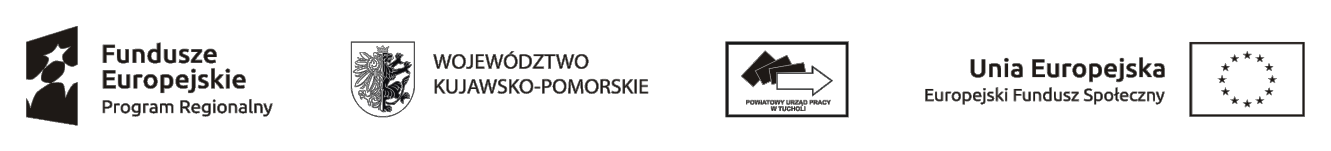 Załącznik nr 5…………………………..pieczątka jednostki szkolącejAnkieta ewaluacyjnaNazwa szkolenia: Podstawowy kurs komputerowyData szkolenia:I. Ocena szkolenia1. Jaka jest Pani/Pana ogólna ocena szkolenia?(w skali od 1-niska, do 5-wysoka):2. W jakim stopniu szkolenie spełniło Pani/Pana oczekiwania?(w skali od 1-nie spełniło oczekiwań, do 5-spełniło oczekiwania):3. Czy szkolenie dostarczyło Pani/Panu przydatnej wiedzy i umiejętności z zakresu tematuszkolenia?( w skali od 1-zdecydowanie nie, do 5-zdecydowanie tak):4. Jak ocenia Pani/Pan materiały otrzymane w czasie szkolenia?(w skali od 1-niezadowalające, do 5-zadowalające):5. Czy polecił(a)by Pani/Pan udział w tym szkoleniu innym osobom?(1-zdecydowanie nie, 5-zdecydowanie tak):II Ocena trenera1.  Jak ocenia Pani/Pan przygotowanie merytoryczne prowadzącego szkolenie?(w skali od 1- negatywnie, do 5- bardzo dobrze):2.  Czy trener udzielał wyczerpujących odpowiedzi na Pani/Pana pytania?(w skali od 1- zdecydowanie nie, do 5- zdecydowanie tak):3.  Czy wziąłby Pan/i udział w kolejnym szkoleniu prowadzonym przez tego trenera?(w skali od 1- zdecydowanie nie, do 5- zdecydowanie tak):Dziękujemy!1234512345123451234512345123451234512345